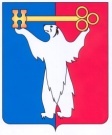 РОССИЙСКАЯ ФЕДЕРАЦИЯКРАСНОЯРСКИЙ КРАЙГЛАВА ГОРОДА НОРИЛЬСКАПОСТАНОВЛЕНИЕ22.04.2021	 г. Норильск	                 № 73О внесении изменений в постановление Администрации города Норильска от 14.04.2021 № 63В целях устранения технической ошибки,ПОСТАНОВЛЯЮ:1. Внести в постановление Администрации города Норильска от 14.04.2021  № 63 «О принятии оперативных мер по предупреждению чрезвычайной ситуации, возможной на территории муниципального образования город Норильск в результате внезапного обрушения здания многоквартирного дома, расположенного по адресу: город Норильск, ул. Московская, д.14, а также снижению размера ущерба и потерь в случае ее возникновения и до устранения обстоятельств, послуживших основанием для принятия оперативных мер по предупреждению возникновения и развития чрезвычайной ситуации» (далее - Постановление) следующие изменения:1.1. Абзац пятый пункта 5 Постановления изложить в следующей редакции: «- МКУ «Управление жилищно-коммунального хозяйства»;».1.2. Пункт 7.2.1 Постановления исключить.1.3. Пункт 7.2.2 Постановления считать пунктом 7.2.1.1.4. В пункте 8 Постановления:1.4.1. Абзац первый изложить в следующей редакции: «8. МКУ «Управление жилищно-коммунального хозяйства»:».1.4.2. Дополнить пунктом 8.1.3 следующего содержания: «8.1.3 заключить договоры на охрану МКД, отдельного(-ых) подъезда(-ов) МКД с целью полного ограничения доступа как собственников (пользователей) жилых помещений, так и сторонних лиц не позднее дня освобождения жильцами МКД занимаемых ими помещений.».2. Опубликовать настоящее постановление в газете «Заполярная правда» и разместить его на официальном сайте муниципального образования город Норильск.3. Настоящее постановление вступает в силу с даты его подписания и распространяет свое действие на правоотношения, возникшие с 14.04.2020.И.о. Главы города Норильска                                                                         Н.А. Тимофеев